Deberes – Write the correct initial (B, I, F, C) for each phrase.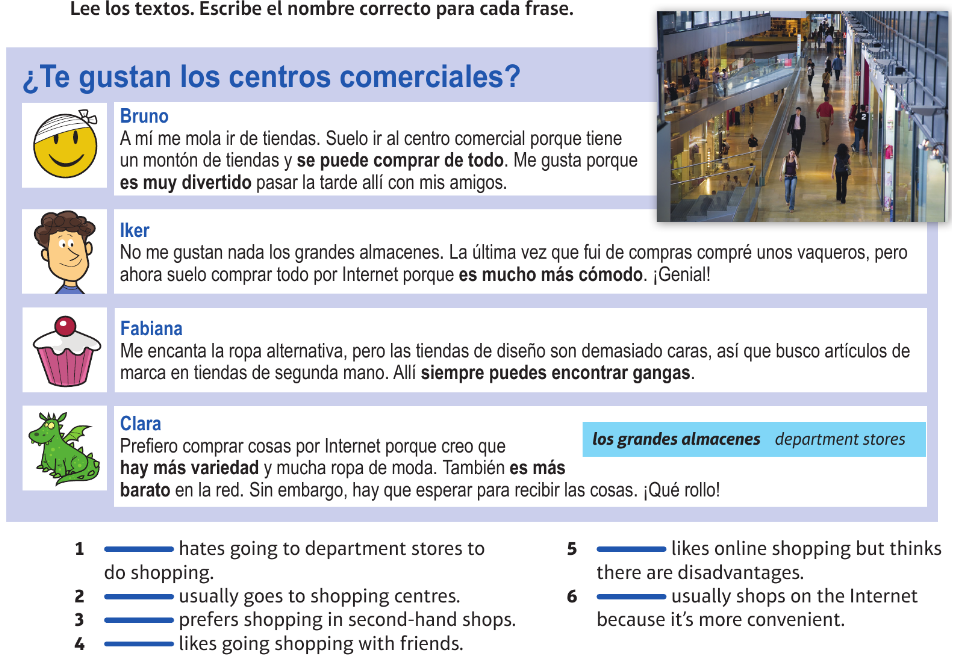 Deberes – Write the correct initial (B, I, F, C) for each phrase.